Les différents types de ports.Donne un titre et légende ces photographies de ports.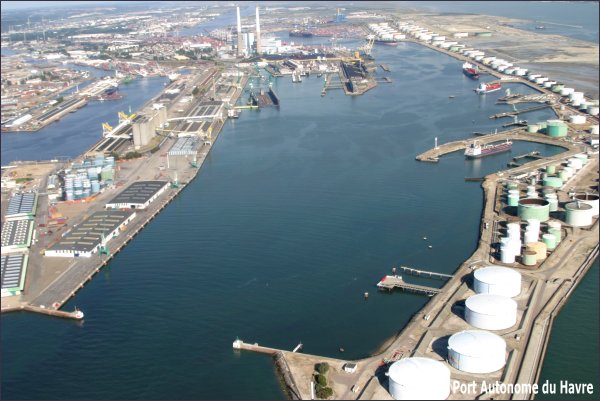 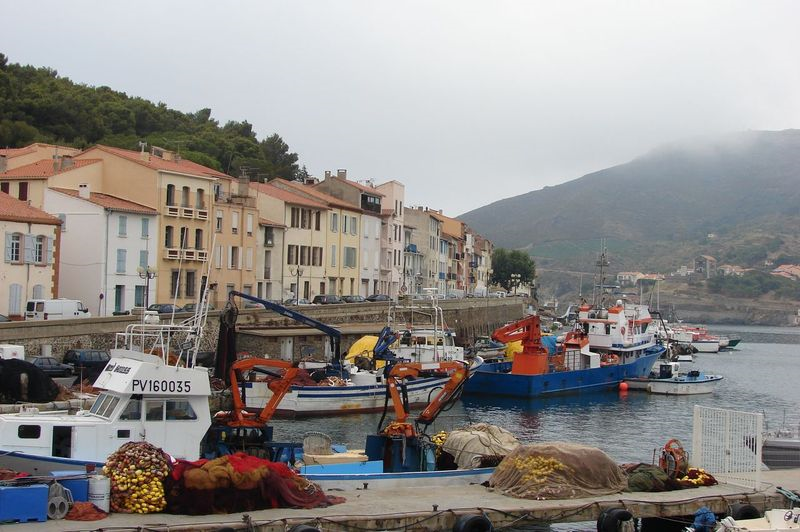 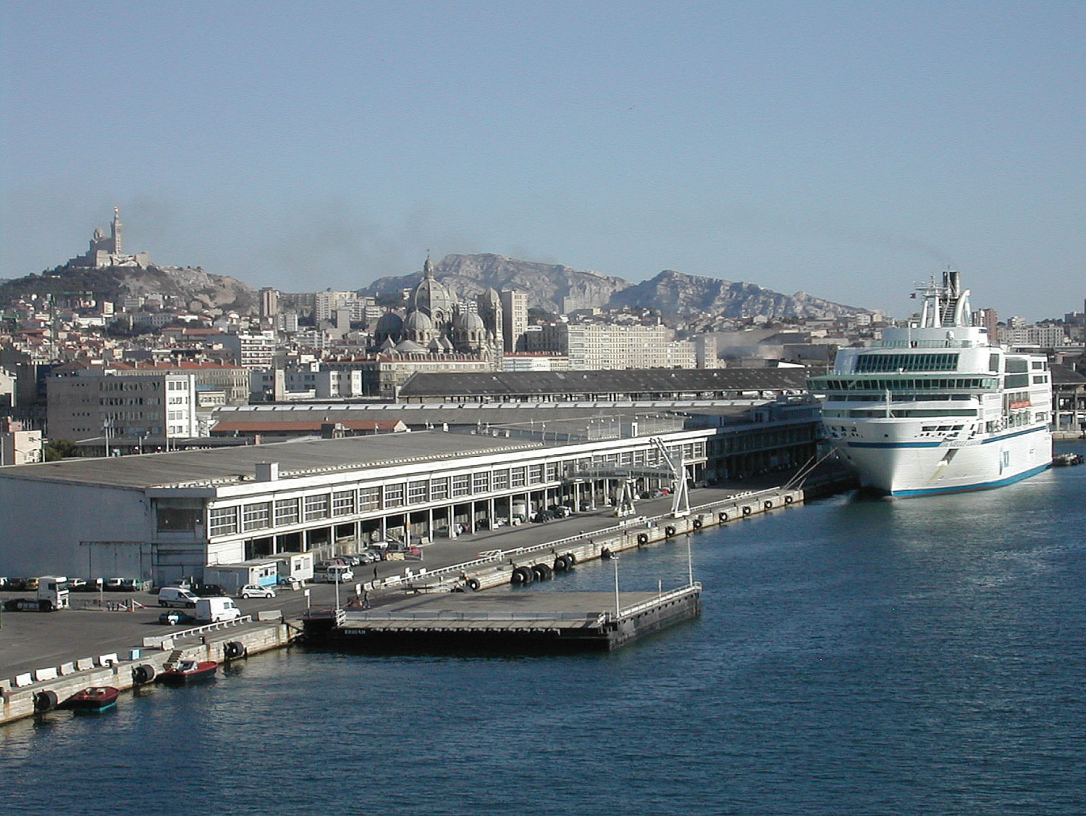 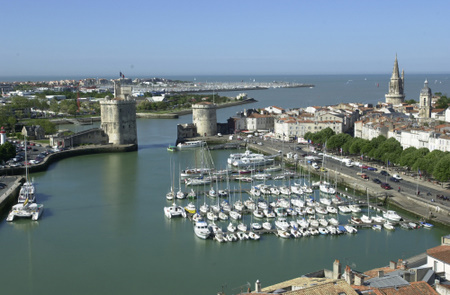 Situe sur cette carte les quatre ports ci-dessus :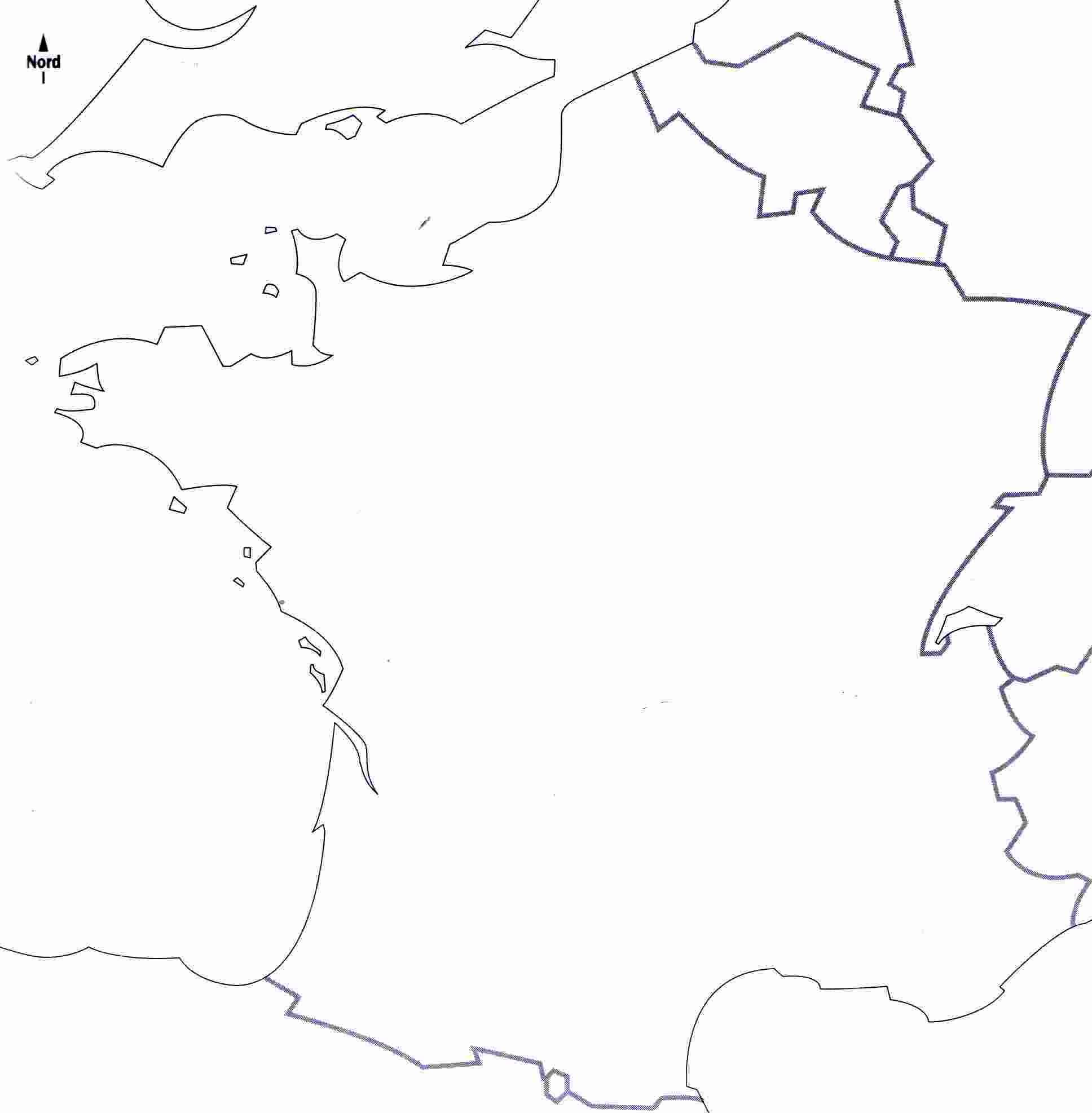 